КТО – КТО В ТЕРЕМОЧКЕ СИДЕЛЗАДАЧИ: Учить детей внимательно слушать. Выполнять движения согласно тексту. Вызвать радость, эмоциональность. Желание заниматься и играть.АТРИБУТЫ: Теремок, шапочки, веревка, погремушки, бубны.ХОД: В зале стоит теремок, дети подходят к теремку.ВЕДУЩИЙ:    Стоит в поле теремок,Он не низок не высок.Пусть сыграет с нами тот,Кто в теремке живет.Дети, давайте вместе спросим:Кто- кто в теремочке живет?Кто – кто в невысоком живет?МЫШКА: (Выбегает из теремка)Я маленькая мышка,Я вовсе не трусишка!Становитесь в хоровод:Все вы – мышки.Вася (коля) –кот.ВЕДУЩИЙ И МЫШКА (продвигаясь по кругу)Мыши водят хоровод,На лежанке дремлет кот.Тише мыши не шумите и кота на разбудите!МЫШИ: Тра-та-та, не боимся мы кота!подвижная игра «Кот и мыши» пов. 2-3раза.Молодцы хорошо поиграли.ВЕДУШИЙ И ДЕТИ: Кто – кто в теремочке живет? Кто-кто в невысоком живет?ГОЛОС ИЗ ТЕРЕМКА.В маленькой канавке на лесной опушке днем и ночью громко квакают…………ДЕТИ: (лягушки)Выходит лягушка из теремка. Ква-а-а! Поиграем в самую лягушачью игру. Давайте устроим болото. Вот лягушки по дорожке скачут, вытянувши ножки.(Прыгают на двух ногах, растопырив пальцы)Вот из лужицы на кочку Да за мошкою  вприскочку! Ква-ква-ква.ВЕД: Предлагает потанцевать под  музыку «Две лягушки»Какие молодцы хорошо танцуете.ВЕД. И ДЕТИ. КТО-кто в теремочке живет? Кто-кто в невысоком живет?ЗАЙЧИК: (Выпрыгивает из теремка)Раз, два, три, четыре пять! Негде зайчику скакать. Всюду ходит волк, волк, волк! Он зубами щелк, щелк.!ВЕД: А мы спрячемся в кусты, прячься  заинька и ты.(дети прячутся за разные предметы)ВОЛК (шагает выпадами, говорит речетативом)Я лохматый серый волк, я в зайчатах знаю толк, попадут мне на зубок.У-У-У , Нет никого……Спрячусь за куст и подожду.ВЕД: Зайки скачут Скок, скок, скок.(ПОЯВЛЯЮТСЯ ДЕТИ)На зеленый на лужок, зайки прискакали, травку щиплют, слушают не идет ли волк.ВОЛК: (Волк гонится за детьми, но только играет а не ловит. (под.иг.Зайцы и волк)ВЕД: И ДЕТИ. Кто-кто в теремочке живет? Кто-кто в невысоком живет?ВЕД: Никто не отзывается…Дети а вы знаете сказку кто сейчас должен появиться?..........Почему же лиса не выходит? Вот что я придумала. Давайте мы ее выманим, начнем квохтать, кудахтать, кукарекать…. Она подумает, что курочки но очень быстро. Пов 2-3р.ВЕД. И ДЕТИ. Кто – кто теремочке живет? Кто кто в невысоком живет.Медведь (появляется за спинами детей)Я хочу жить в теремке, но меня туда не пускают, говорят, что я ничего не умею делать неправда это, я петь умею.У-У-У!А еще я давних пор замечательный танцор.    ВЕД: Ну - ка, Мишенька, спляши. Пусть посмотрят малыши! (медведь неуклюже пляшет) Ай да Мишка - молодец! Пляшите вместе с ним, ребята. (общий танец веселый под бубен, погрямушки)Молодцы хорошо ребята повеселились!..ДОСВИДАНИЯ!!!!!!!!!!!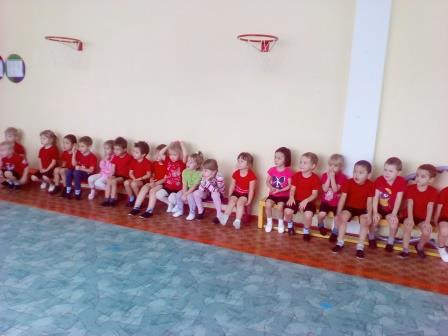 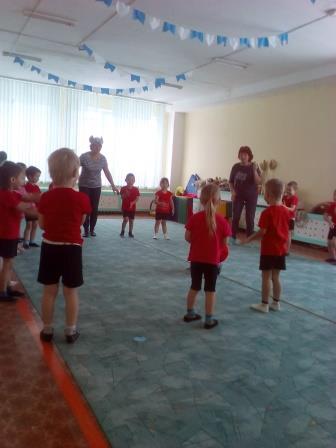 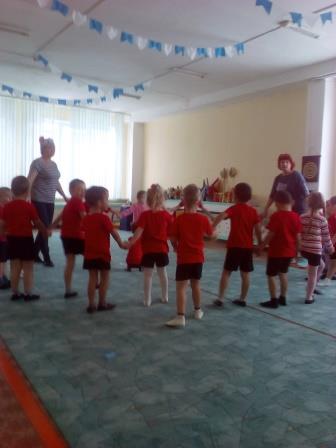 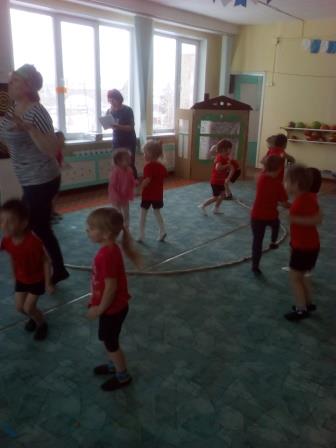 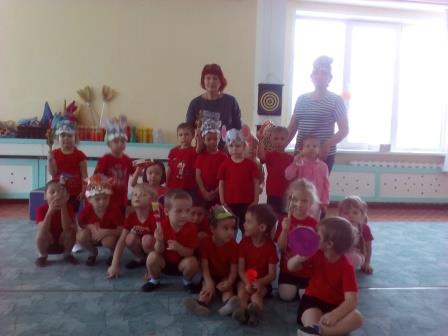 